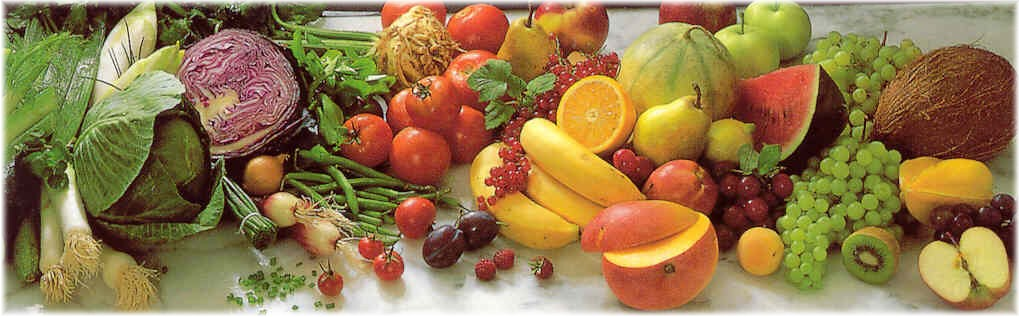 Jídelní lístek 1.11.2021 – 7.11.2021Pondělí 1.11.2021		Polévka: RagůVepřové na kari, houskový knedlíkCikánská pikantní roštěná, rýžeÚterý 2.11.2021 		Polévka: Slepičí s rýžíKapustový karbanátek, bramboryŠunkafleky, oblohaStředa 3.11.2021		Polévka: Hovězí s drobenímUzené maso, špenát, bramborový knedlíkVepřové v pepřové omáčce, těstovinyČtvrtek 4.11.2021  		Polévka: KvětákováPečená sekaná, bramborová kaše, okurkaZeleninové rizoto s masem, oblohaPátek 5.11.2021 		Polévka: Polévka s játrovou rýžíŽemlovka s jablky a tvarohemHamburská kýta, houskový knedlíkSobota 6.11.2021		Polévka: Zeleninová vločkováPečené kuřecí stehno, bramboryNeděle 7.11.2021		Polévka: Hovězí vývar s nudlemi1) Znojemská pečeně, houskový knedlík